漯河职业技术学院图书馆博看元阅读产品试用邀请试用时间：2023.10.16—2024.5.31试用方式：授权码：lhzyjsxy电脑端地址：https://avatar.bookan.com.cn/?id=60253#/bookan_ai移动端地址：https://avatar.bookan.com.cn/?id=60253#/主要内容： 博看元阅读囊括人文期刊4000余种。畅销图书50000多册。有声期刊接近10万余小时/60万余集。同时附带数字人交互问答，智能荐书、文章都功能。人文期刊：每年持续更新3000余种，总共4000余种27万多期，收录了国内发行的人文畅销期刊的95%以上；例如：《演讲与口才》《意林》《知识就是力量》《英语世界》《环球人物》《红旗文稿》《中国美术》《中国艺术》《中国漫画》《环球人文地理》《党建》《读者（原创版）》等。畅销图书：5万余册，共有12大分类：党政军事，经管职场，人文社科，文学艺术，少儿幼教，情感家庭，时尚娱乐，教育科技，上榜好书，新书推荐，经典名著，疫情专栏等。举如：《自卑与超越》《共情力：你压力大是因为没有共情能力》《别让成功毁在无效社交上：99%的人都不会用的社交技巧！》《如何才能不焦虑》《亲密关系心理学》《极简思维》《内在勇气：激发内在潜能的15项心理练习》》等。有声资源：60万集10万多小时，共有7种有声资源类型：有声期刊，有声图书，有声专辑，有声头条，朗读作品，广播电台，主播等。有声期刊：《读者·原创版》、《财经天下周刊》、《小康·上旬刊》、《企业家观察》、《人物》、《故事会》、《健康博览》、《电影》、《恋爱婚姻家庭·月末养生版》、《新民周刊》、《新体育》、《证券市场周刊》、《特别文摘》等。有声图书：《甄嬛传》、《卡耐基沟通的艺术和处世智慧》、《侯卫东官场笔记》、《盗墓笔记》、《老人与海》、《鲁滨逊漂流记》、《李鸿章传》等。功能介绍：数智人服务：元阅读数智人拥有多种拟人化动态 ，随时随地在线。点击首页启动按钮，开启虚拟助手服务，直接使用语音交互或文字输入均可。可语音博看数据库海量人文类期刊图书资源，让阅读更高效。数字人荐书官会定期为读者推荐热门图书和期刊精选文章，快速了解资源内容，并支持全本阅读，遇到喜欢的图书或期刊，可直接点击底部“去阅读”。点击“VR书屋”，可从底部菜单栏，进入图书、期刊或听书展厅，选择任意资源阅读。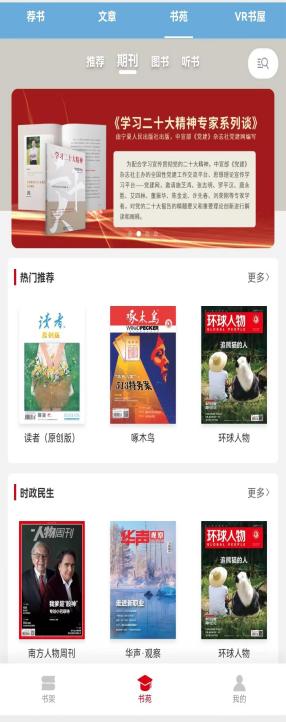 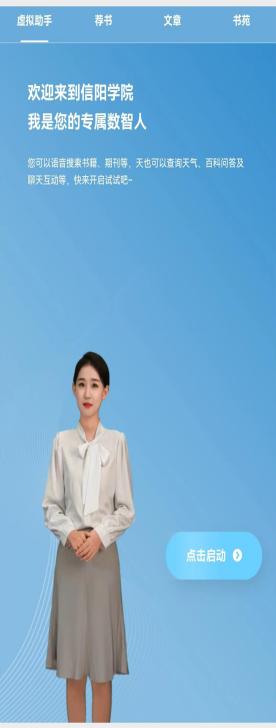 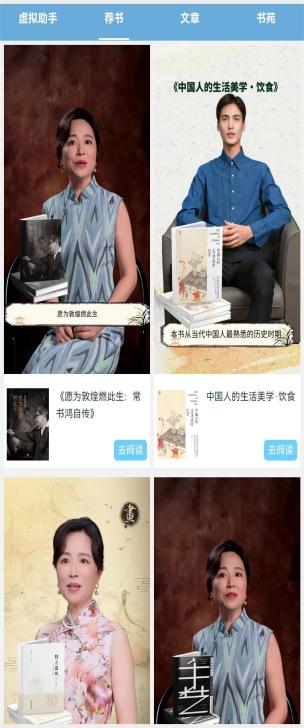 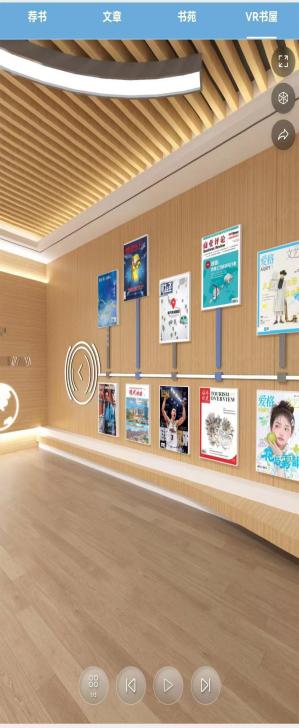 